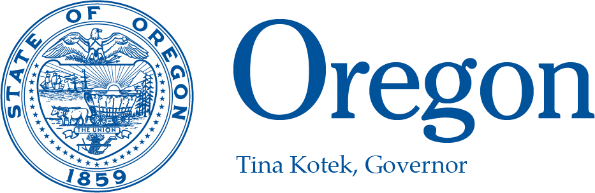 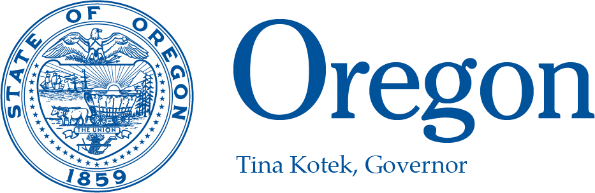 ASSIGNMENT RECORD FOR MITIGATION CREDITSCHAIN OF CUSTODY (Additional Form)Mitigation Credit Project:	______ 			Mitigation Credits:  ______ (# held by current credit holder)Mitigation Credit Holder:  __________________________________________________________________#____ 	Mitigation credits have been assigned to (Name): _______________________________________	Mailing Address: ________________________________________________________________	Phone Number: ________________________________________________________________________________________________________________________	__________________Current Mitigation Credit Holder Signature							Date______________________________________________________	__________________New Mitigation Credit Holder Signature							DateMitigation Credit Holder:  __________________________________________________________________#____ 	Mitigation credits have been assigned to (Name): _______________________________________	Mailing Address: ________________________________________________________________	Phone Number: ________________________________________________________________________________________________________________________	__________________Current Mitigation Credit Holder Signature							Date______________________________________________________	__________________New Mitigation Credit Holder Signature							DateMitigation Credit Holder:  __________________________________________________________________#____ 	Mitigation credits have been assigned to (Name): _______________________________________	Mailing Address: ________________________________________________________________	Phone Number: ________________________________________________________________________________________________________________________	__________________Current Mitigation Credit Holder Signature							Date______________________________________________________	__________________New Mitigation Credit Holder Signature							Date